中国航天系统科研机构2015年攻读硕士学位研究生入学考试材料力学  试题(本试题的答案必须全部写在答题纸上，写在试题及草稿纸上无效，满分150分)一、简答题（本题共40分）1.简述材料泊松比的概念。（10分）2.简述塑性材料和脆性材料的概念。（10分）3.简述材料疲劳极限的概念。（10分）4.简述求解静不定问题的基本方法。（10分）二、画出下图各梁的剪力图和弯矩图，并标出数值。（本题共35分）1.（10分）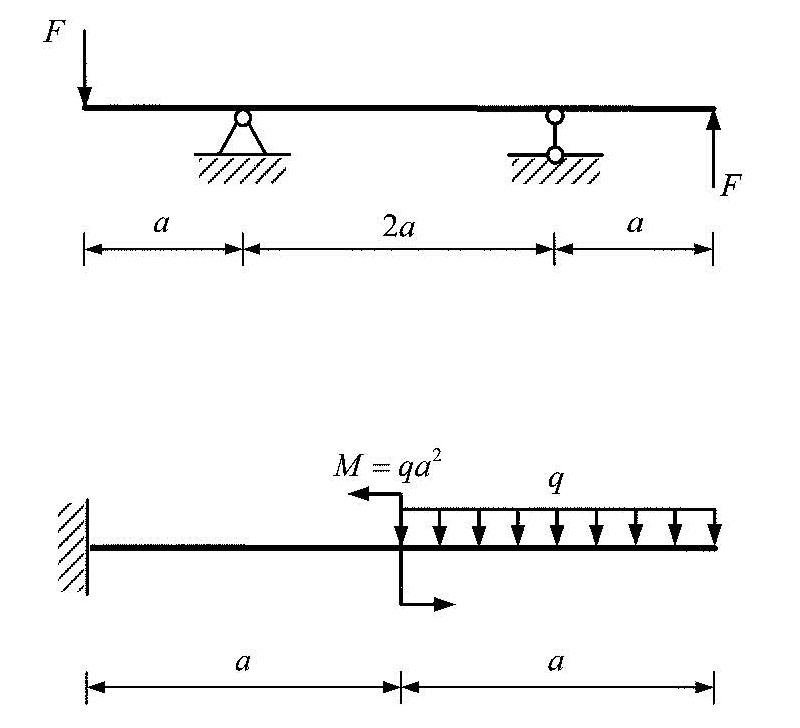 2.（10分）3.（15分）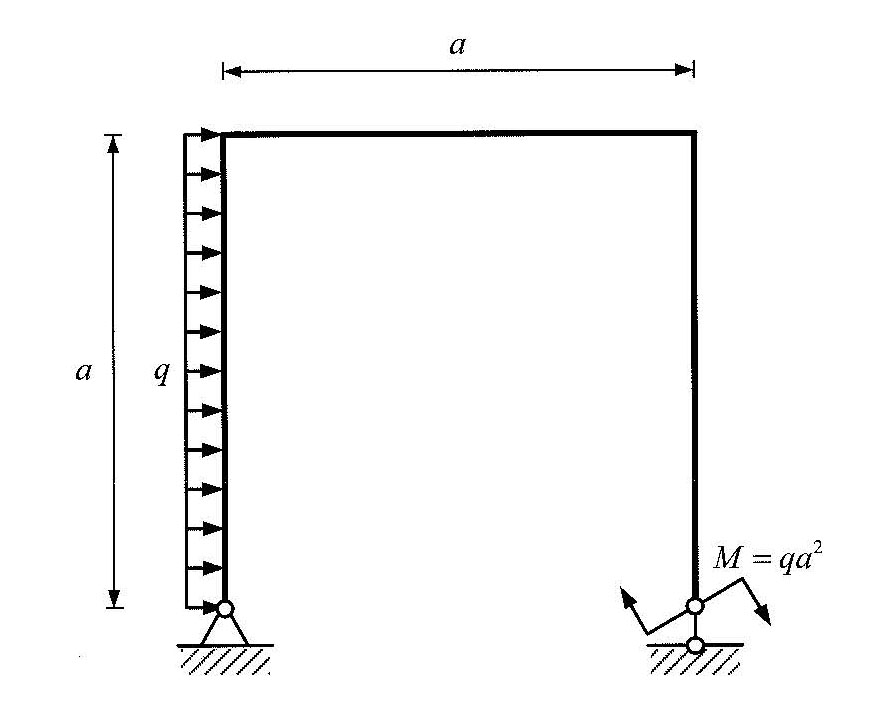 三、如下图所示，阶梯型轴ABC在A、B、C处分别作用着扭矩m、m、2m。AB段是直径为d的实心圆轴，BC段是左右两端直径分别为d和2d的圆锥形轴。材料的剪切模量为G。请计算该轴上截面A相对于截面C的总扭转角φ。（本题共15分）提示：；，k为实数，且k≠-1，N为任意常数。
四、如下图所示，直径为d的圆截面杆，其上分别作用着集中力=F（2-3sinθ）、扭矩T=Fd和与水平方向夹角为θ的斜向力=2F，其中0＜θ＜arcsin。（1）请计算该杆左端面A的上顶点c处的拉应力和扭转剪应力。（2）材料的许用应力为[σ]，请采用第三强度理论建立c处的强度条件，确定出F与[σ]之间的关系。（本题共15分）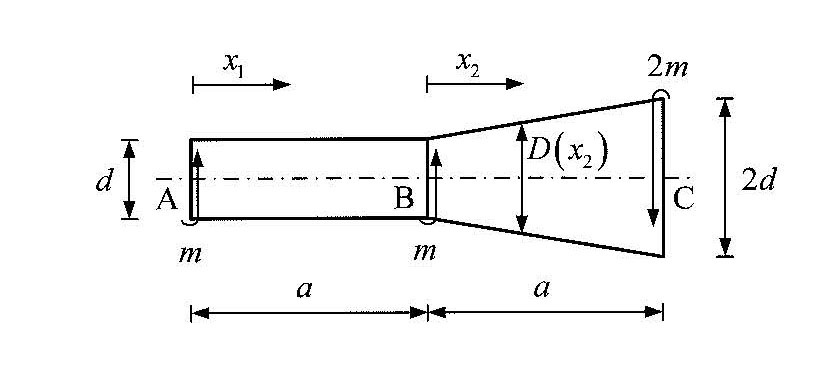 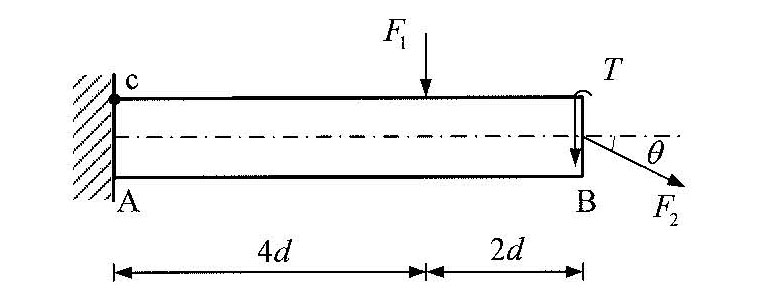 五、如下图所示，平面钢架ABCD的AB段与BCD段相互垂直，弯曲刚度均为EI。在AB段的A点和BCD段的中点C分别作用有集中力F。忽略剪力和轴力对变形的影响，请用卡氏定理计算A处的水平位移。（本题共15分）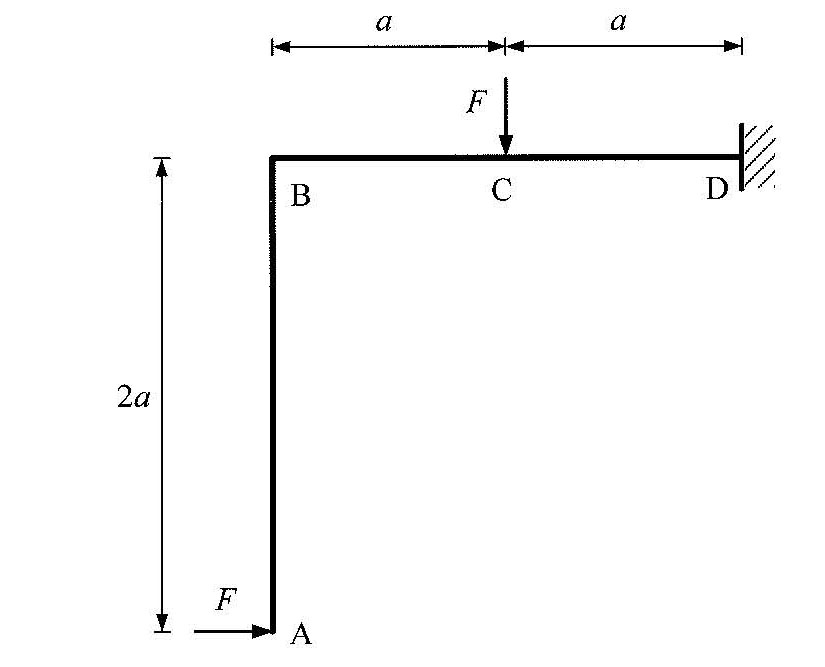 六、下图所示结构，在AB段受到均布载荷q=200kN/m，在B点受到压杆BD支撑，在C点受到集中力F的作用。对于压杆BD而言，其横截面为l×h=80mm×90mm，其材料参数为弹性模量E=200GPa,比例极限=200MPa。为了使压杆不失稳，求集中力F的最大临界值。（本题共15分）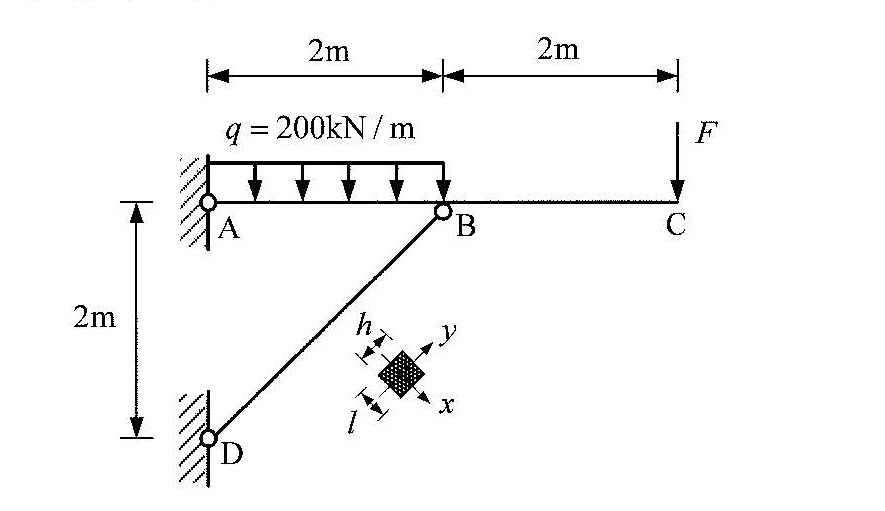 七、下图所示梁ABC与杆DB相连，自由端承受集中载何F作用，设梁ABC弯曲刚度EI为常数，杆DB的弹性模量为E，横截面面积为S，试求C点的挠度。（本题共15分）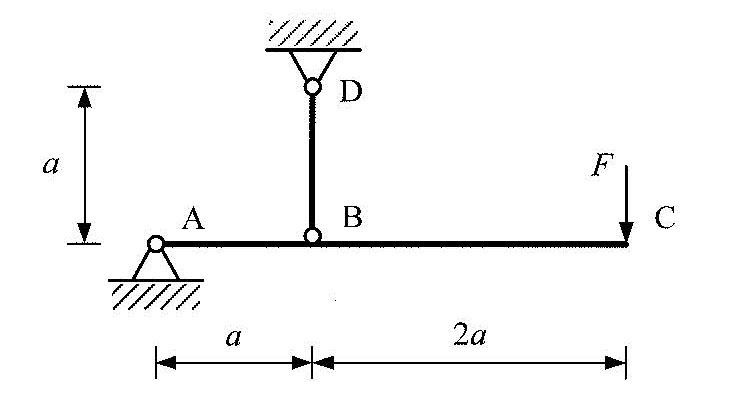 